     ҠАРАР                                                                     РЕШЕНИЕ                       27 май 2021 й.                          № 78                       27 мая 2021 г.Об определении «временной» управляющей организации  многоквартирным домом, расположенным по адресу: Республика Башкортостан, Белорецкий район, с.Инзер, ул. Больничная, д. 21Руководствуясь Федеральным законом № 441-ФЗ от 22.12.2020г., ч.17 ст. 161 Жилищного кодекса Российской ФедерацииСовет сельского поселения Инзерский сельсовет  муниципального района Белорецкий район Республики БашкортостанРЕШИЛ:Определить  управляющей организацией МУП Инзерское ПУЖКХ  по управлению, содержанию и ремонту многоквартирным домом по адресу: РБ, Белорецкий район, с.Инзер, ул. Больничная, д. 21.Обнародовать данное решение путем размещения на информационном стенде в здании администрации сельского поселения Инзерский сельсовет по адресу: РБ, Белорецкий район, с.Инзер, ул. Котовского, д. 2а и  на официальном сайте Администрации сельского поселения Инзерский сельсовет муниципального района  Белорецкий район РБ http://sp-inzer.ru.Глава сельского поселения                                                                       А.А.АзаматовБАШҠОРТОСТАН РЕСПУБЛИКАЋЫБЕЛОРЕТ РАЙОНЫмуниципаль районЫНЫңИНЙәР АУЫЛ СОВЕТЫАУЫЛ БИЛәМәһЕСОВЕТЫ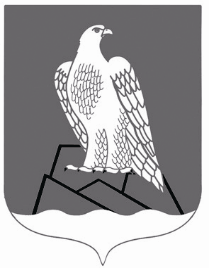 СОВЕТСЕЛЬСКОГО ПОСЕЛЕНИЯИНЗЕРСКИЙ СЕЛЬСОВЕТ Муниципального района Белорецкий район РЕСПУБЛИКИ БАШКОРТОСТАН